ФЕДЕРАЛЬНОЕ ГОСУДАРСТВЕННОЕ БЮДЖЕТНОЕ ОБРАЗОВАТЕЛЬНОЕ УЧРЕЖДЕНИЕ ВЫСШЕГО ОБРАЗОВАНИЯ«ДАГЕСТАНСКИЙ ГОСУДАРСТВЕННЫЙ МЕДИЦИНСКИЙ УНИВЕРСИТЕТ» МИНИСТЕРСТВА ЗДРАВООХРАНЕНИЯ РОССИЙСКОЙ ФЕДЕРАЦИИ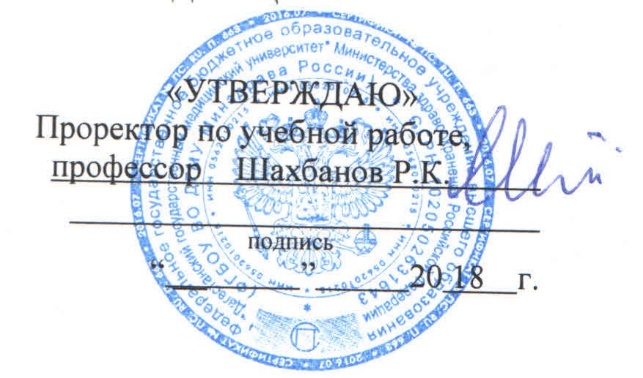 РАБОЧАЯ ПРОГРАММА         По дисциплине: Религиоведение         Индекс дисциплины - Б1.В.ОД.3         По специальности  31.05.02. -  «Педиатрия»         Уровень высшего образования - СПЕЦИАЛИТЕТ         Квалификация  - врач- педиатр         Факультет – педиатрический         Кафедра: Философии и истории         Форма обучения - очная         Всего трудоёмкость (в зачётных ед. /ч.)- 3/108         Курс-1, семестр -1        Лекций -  8 часов        Практические (семинарские) занятия - 16 часов        Самостоятельная работа - 84 часов        Форма контроля – (зачёт) в 3 сем.                                                                          Махачкала                                                                               2018Рабочая программа учебной дисциплины «Религиоведение» разработана на основании рабочего учебного плана ОПОП ВО по специальности 31.05.02 Педиатрия (уровень высшего образования – специалитет), утвержденного Ученым советом ФГБОУ ВО ДГМУ Минздрава России, протокол №1 от 30.08.2018 г., в соответствии с ФГОС ВО по направлению подготовки 31.05.02 - Педиатрия (уровень высшего образования – специалитет), утвержденным приказом №95 Министерства образования и науки Российской Федерации от 09.02.2016г. Рабочая программа одобрена на заседании кафедры философии и истории от 28 августа 2018 г., протокол №1Рабочая программа согласована:1.Директор НМБ ДГМУ ________________________________________ (В.Р. Мусаева)2. Начальник УУМР С и ККО_________________________________ (А.М.  Каримова)3. Декан педиатрическогофакультета ______________________ (А.А. Мусхаджиев)СОСТАВИТЕЛИ:Зав. кафедрой, д.ф.н., профессор _________________________(Т.Э. Кафаров)Зав. уч. работой кафедры, к.ф.н., доцент__________________(А.С. Халиков)Ст. преподаватель, к.ф.н.   ______________________________ (У.К. Шихалиева)Ст.преподаватель, к.и.н._________________________________(Р.Н. Пирова)1. Рецензенты:доцент кафедры теории и историирелигии и культуры ДГУ, доцент            ___________________ (А.А. Рагимов)СОДЕРЖАНИЕ     1.    ЦЕЛЬ И ЗАДАЧИ ОСВОЕНИЯ ДИСЦИПЛИНЫ (МОДУЛЯ)ЦЕЛИ И ЗАДАЧИ ДИСЦИПЛИНЫ   Целями  освоения учебной дисциплины являются:              - формирование у будущего врача:-  теоретических знаний о предмете религиоведение, об основных характеристиках и особенностях наиболее распространенных религиозных учений; об истории возникновения и распространения национальных и мировых религий.            - представлений о роли религии в осмыслении нравственных, гуманистических ценностей, стремления к веротерпимости и толерантности.            -  представлений о глубинной связи религии и медицины, с точки зрения этической регуляции, врачебной этики, соотношения религии и медицины, начиная с первобытных форм верований.   В процессе освоения данной дисциплины студент формирует и демонстрирует следующие общекультурные  компетенции:  ОК-1, ОК-3. Задачами освоения дисциплины являются:           - знание предмета религиоведения, структуры и социальных функций религии, ее классификацию и географию;           - укрепление в сознании студентов места и роли духовности в жизни личности и общества;           -  создание представления о гармонично развитой и зрелой личности будущего врача           - формирование духовного иммунитета, в условиях негативных последствий глобализации.          -   воспитание уважительного отношения к религиозным чувствам людей          -  раскрытие роли и значения религии в современном мире, разоблачение попыток использовать религию в политических, экстремистских и террористических целях;          -   обеспечение соблюдения принципов научности и светскости, отсутствие пропаганды какой-либо религии;         -   анализ традиционных для данного региона конфессий, особенности которых нашли отражение в культуре и истории населяющих регион народов;            2.ПЕРЕЧЕНЬ ПЛАНИРУЕМЫХ РЕЗУЛЬТАТОВ ОБУЧЕНИЯ 3.МЕСТО УЧЕБНОЙ ДИСЦИПЛИНЫ (МОДУЛЯ) В СТРУКТУРЕ ОБРАЗОВАТЕЛЬНОЙ   ПРОГРАММЫ Учебная дисциплина «Религиоведение» относится к циклу Б.1 «Гуманитарный, социальный, экономический» для медицинского образования и изучается как модульная дисциплина «Религиоведение». Материал дисциплины опирается на ранее приобретенные студентами знания по истории отечества, философии.3.1.  Для изучения данной  учебной дисциплины необходимы следующие знания, умения и навыки, формируемые предшествующими дисциплинами и одновременно изучаемыми дисциплинами История Отечества и Философия.3.2.  Перечень последующих учебных дисциплин, для которых необходимы знания, умения и навыки, формируемые данной учебной дисциплиной.4.ТРУДОЕМКОСТЬ УЧЕБНОЙ ДИСЦИПЛИНЫ (МОДУЛЯ) И ВИДЫ КОНТАКТНОЙ   РАБОТЫОбщая трудоемкость дисциплины составляет 2 зачетные единицы.    5.  СТРУКТУРА И СОДЕРЖАНИЕ УЧЕБНОЙ ДИСЦИПЛИНЫ (МОДУЛЯ)5.1.Разделы учебной дисциплины (модуля) и компетенции, которые должны быть освоены при их изучении5.2Разделы дисциплины (модуля), виды учебной деятельности и формы текущего контроля5.3. Название тем лекции с указанием количества часов9. МАТЕРИАЛЬНО-ТЕХНИЧЕСКОЕ ОБЕСПЕЧЕНИЕСведения о материально-техническом обеспечении, необходимом для осуществления образовательного процесса по дисциплине 10.КАДРОВОЕ ОБЕСПЕЧЕНИЕСведения о кадровом обеспечении, необходимом для осуществления образовательного процесса по дисциплинеСведения о кадровом обеспечении, необходимом для осуществления образовательного процесса по дисциплинеОбщее количество научно-педагогических работников, реализующих дисциплину - 4 чел. Общее количество ставок, занимаемых научно-педагогическими работниками, реализующими дисциплину – 3,5 ст.11.ЛИСТ РЕГИСТРАЦИИ ИЗМЕНЕНИЙ В РАБОЧЕЙ ПРОГРАММЕФЕДЕРАЛЬНОЕ ГОСУДАРСТВЕННОЕ БЮДЖЕТНОЕ ОБРАЗОВАТЕЛЬНОЕ УЧРЕЖДЕНИЕ ВЫСШЕГО ОБРАЗОВАНИЯ«ДАГЕСТАНСКИЙ ГОСУДАРСТВЕННЫЙ МЕДИЦИНСКИЙ УНИВЕРСИТЕТ» МИНИСТЕРСТВА ЗДРАВООХРАНЕНИЯ РОССИЙСКОЙ ФЕДЕРАЦИИКафедра Философии и историиУТВЕРЖДЕНОна заседании кафедры«28»  августа 2018г.,Протокол №  1    Заведующий кафедрой проф. Т.Э.Кафаров___________________подпись       ФОНД ОЦЕНОЧНЫХ СРЕДСТВ ПО УЧЕБНОЙ ДИСЦИПЛИНЕ«Религиоведение»Специальность (направление) подготовки:  31.05.02 – «Педиатрия»Квалификация выпускника: врач-педиатрМАХАЧКАЛА – 2018ФОС составили:Шихалиева У.К.,  Пирова Р.Н.ФОС рассмотрен и принят на заседании  кафедры  «Философии и истории»Протокол заседания кафедры №1 от  28 августа 2018 г. Заведующий кафедрой _______________________________(Кафаров Т.Э.)АКТУАЛЬНО на:2018/2019 учебный год ____________________________________20__ /20__       учебный год_________________________________20__ /20__       учебный год_________________________________КАРТА КОМПЕТЕНЦИЙ ОБУЧАЮЩЕГОСЯ, ФОРМИРУЕМЫЕ В РЕЗУЛЬТАТЕ ОСВОЕНИЯ ДИСЦИПЛИНЫ «Религиоведение»Формируемые в процессе изучения учебной дисциплины компетенции:УРОВЕНЬ УСВОЕНИЯ КОМПЕТЕНЦИЙ ПО ДИСЦИПЛИНЕ «Религиоведение»ОЦЕНОЧНЫЕ СРЕДСТВА ДЛЯ ПРОВЕДЕНИЯ ТЕКУЩЕГО КОНТРОЛЯТЕСТОВЫЕ ЗАДАНИЯ:Раздел: «Религия как предмет научного знания. Религия в системе культуры».ОК-1,  ОК-3.  ОК-1: Способность к абстрактному мышлению, анализу синтезу  Религиоведение изучает:            1) функции религии;            2) роль и значение религии;            3) закономерности возникновения религии;            4) историю и современность различных религий;            5) cтроение и различные компоненты;      2)  Религиоведение как самостоятельная дисциплина сформировалась:            1) в I в. н.э.;            2) в 5 в. н.э.;            3) в 15 в. н.э.;            4) в 19 в. н.э.;            5) в 5 в. до н.э.      3) Религиоведению изучает религию:            1) с точки зрения биологии;            2) изучает с точки зрения самой религии, «изнутри»;            3) с точки зрения философской науки;            4) с точки зрения атеизма.      4) Укажите разделы философии, которые не относятся к религиоведению:           1) теория познания;           2) онтология;           3) диалектика;           4) история философии;           5) философия религии.       5) Укажите принципы, которые не относятся к используемым в религиоведении:            1) строгая объективность;            2) принцип толерантности;            3) принцип свободы совести;            4) презумпции невиновности;            5) если ты истинный мусульманин, то ты должен стать «ваххабитом».       6) К какой концепции происхождения религии относится: «Религия – это универсальный коллективный невроз…»:             1) теологической;             2) философской;             3) социологической;             4) этнологической;             5) биологической;             6) психологической.      7)  К какому элементу религии относится: вера, образы, чувства представления:             1) религиозным организациям;           2)  религиозной деятельности;           3)  религиозному сознанию;           4)  религиозным отношениям;           5)  религиозным институтам.     8) Религиозное объединение, характеризующиеся: а) замкнутостью, изолированностью от мира и других религий; б) претензиями на исключительность исповедуемых её приверженцами взглядов; в) некие второстепенные элементы веры возводятся до положения центральных; г) направленность культовой практики не на поддержание внутренней духовной связи с Богом, а на демонстрацию своего резко отрицательного отношения к миру является признаками:           1) церкви;           2) религиозной группы;           3) религиозной общины;           4) секты;           5) сингхи.ОК-3: Усвоение основного понятийного аппарата современного религиоведения и теоретических знаний в области религиоведения.     1) Религиоведение включает ….
          1) историю
          2) экономику
          3) феноменологию
          4) философию    2) Буддизм возник в …
          1) Палестине, I в. н. э.
          2) Аравии, VII в. н. э.
          3) Персии (Иране), VII в. до н. э.
          4) Индии, VI в. до н. э.    3) Первая монотеистическая религия
         1) зороастризм
         2) иудаизм
         3) фетишизм
         4) индуизм    4) Первоначально христианство было одной из сект …
        1) даосизма
        2) иудаизма
        3) индуизма
        4) зороастризма     5) Поклонение множеству богов характерно для …
         1) монотеизма
         2) генотеизма
         3) политеизма     6) Тенденция к монотеизму впервые проявилась в древнем(ей) …
         1) Иудее
         2) Египте
         3) Греции
         4) Иране    7) Характерные признаки секты:
         1) фиксированное членство
         2) отсутствие особого священства
         3) широкое объединение
        4) тенденция к изоляции от мира
        5) деление верующих на мирян и духовенство     8) Для нетрадиционных религий характерно:
         1) коллективные формы культа
         2) авторитарный лидер
         3) синкретический характер вероучения
         4) оппозиционность к господствующим ценностям и идеалам    9) Характерным для мировых религий не является …
         1) приоритет учения над культом
         2) развитая система этических предписаний
         3) обязательное жертвоприношение
         4) обожествление высших властителей
КОНТРОЛЬНАЯ РАБОТА.Раздел 1: «Развитие представлений о религии. Типология религии». ОК-1,  ОК-3.  Билет №1 Предмет религиоведения: его принципы и методы. Буддизм в современном мире и в России..Билет № 2Вероучительные принципы иудаизма.Корни религии (гносеологические, социальные, психологические, исторические).Билет № 3Нетрадиционные религии: типология и характерные особенности.Протестантизм: причины возникновения..СОБЕСЕДОВАНИЕРаздел 2: «Предмет религиоведения. Религия как социальное явление».                 Исторические формы религии».ОК-1,  ОК-3.  Контрольные вопросы:Что является предметом религиоведения?Какое место занимает религия в системе культуры?Цель изучения курса религиоведения.Частные методы, используемые в религиоведении.Какое место занимает философия в религиоведении?Чем отличается религия от религиоведения и философии?В чём сущность теории парамонотеизма?Перечислите причины возникновения и существования религии.Какое место занимает религия в системе общества?Перечислите элементы религии.Какие уровни религиозного сознания существуют?Перечислите виды религиозной деятельности и религиозных отношений.Назовите основные функции религии.К какому элементу религии относится вера?Назовите особенности первобытных религиозных верований.Причины возникновения и эволюций первобытных верований.В чем различие первобытных верований от родоплеменных.Раскройте смысл термина «иудаизм».В чём различие иудаизма от других монотеистических религий?Религиозная доктрина иудаизма.Перечислите основные направления в иудаизме.Чему посвящено учение Конфуция?Какое место занимает в учении Конфуция религиозная проблематика?Какое значение имеет ритуал в учении Конфуция?Основная идея и цель учения Конфуция.Какую роль играет индуизм в жизни Индийского общества.Что является социально объединяющим для всех индуистов?Какие формы поклонения в индуизме можете назвать?В чем основное различие индуизма от сикхизма?Раздел «Мировые религии». Исторические этапы свободомыслия.ОК-1,  ОК-3.В чем различия мировых религий от национальных.Основы вероучения буддизма.Перечислите основные направления в буддизме.Проблема человека и мироздания в буддизме.Религиозная проблематика в буддизме.Причины и условия возникновения Христианства.Новое в проповеди христианского учения.Сущность христианства как мировой религии.Отличие католического вероучения от православия.Причины и условия возникновения реформации.Основные направления в протестантизме.Раскройте содержание и смысл святой троицы. 13. Основная идея христианства. 14. Причины и условия возникновения ислама. 15. Вероучительные источники ислама.Основные направления в исламе.Степень достоверности хадисов у имама Бухари.Понятие «исламский фактор».Время проникновения ислама в Дагестан.Идентичность ислама личности мусульманина.Объясните понятие «свободомыслие».Какое значение имеет свободомыслие в истории человечества?Какие формы свободомыслия можете назвать?Что является критерием благотворности тех или иных форм свободомыслия?Как вы понимаете свободу совести? Охарактеризуйте основные этапы её формирования.Особенности формирования свободы совести в истории России.Какие законы регулируют реализацию свободы совести в современной России?ПРИМЕРНЫЕ ОЦЕНОЧНЫЕ СРЕДСТВА ДЛЯ ПРОВЕДЕНИЯ  ПРОМЕЖУТОЧНОЙ АТТЕСТАЦИИФормы зачетных билетов  ФГБОУ ВО ДГМУ Минздрава России    Педиатрический факультетУТВЕРЖДАЮ Декан педиатрического факультетаДоц. Мусхаджиев А.А._____________« _____»__________________2018 г. билет ДЛЯ ЗАЧЕТАПо Религиоведению                                Для студентов 1 курса педиатрического факультета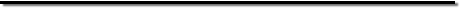 Б И Л Е Т № 1Предмет религиоведения: его принципы и методы.Свободомыслие древнего мира.Зав. кафедрой философии и истории, профессор ____________Кафаров Т.Э.ФГБОУ ВО ДГМУ Минздрава России    Педиатрический факультетУТВЕРЖДАЮ Декан педиатрического факультетаДоц. Мусхаджиев А.А._____________« _____»__________________2018 г. билет ДЛЯ ЗАЧЕТАПо Религиоведению                                Для студентов 1 курса педиатрического факультета                                                                 Б И Л Е Т № 2  Буддизм в современном мире и в России.Причины раскола в христианстве.Зав. кафедрой философии иистории, профессор ____________Кафаров Т.Э.ФГБОУ ВО ДГМУ Минздрава России    Педиатрический факультетУТВЕРЖДАЮ Декан педиатрического факультетаДоц. Мусхаджиев А.А._____________« _____»__________________2018 г. билет ДЛЯ ЗАЧЕТАПо Религиоведению                                Для студентов 1 курса педиатрического факультетаБ И Л Е Т № 31. Культура Древней Руси (Х-XIII вв.). Значение принятия христианства.               2.Революция 1905-1907 гг.: причины, этапы, значения.Зав. кафедрой философии и истории, профессор ____________Кафаров Т.Э.Перечень зачётных вопросов  по религиоведению для устной беседы со студентами педиатрического  факультетаПредмет религиоведения: его принципы и методы.Буддизм в современном мире и в России.Вероучительные принципы иудаизма.Православие в России.Вера в духовной жизни человека. Специфика религиозной веры.Праздники, обряды и запреты иудаизма.Шариат – основа мусульманского права и образа жизни.Конфуцианство как религиозно-этическое учение.Корни религии (гносеологические, социальные, психологические, исторические). Несовместимость ислама и экстремизма. Суфизм в исламе: общая характеристика. Католицизм: специфика вероучения и культ. Библия как исторический и литературный памятник. Религиозные организации и их назначение. Экстремистские проявления в мусульманской умме. «Путь спасения» в буддизме. Свободомыслие в средние века и в эпоху Возрождения. Категория свободы совести и её содержание. Законы РФ и РД о совести и вероисповедания. Исторические условия идейно-теоретические предпосылки возникновения христианства. Коран – главная вероучительная книга ислама. Христианские моральные заповеди. Христианская догматика и культ. Ислам в современном мире. Мусульманская догматика и культ. Свободомыслие древнего мира. Причины раскола в христианстве. Нетрадиционные религии: типология и характерные особенности. Основные концепции происхождения и сущности религии. Религия и культура. Распространение ислама в Дагестане. Протестантизм: причины возникновения. Зороастризм: вероучение и культ. Основные направления в исламе – суннизм и шиизм. Исторические типы религий, их преемственность. Научная интерпретация религии как социально-исторического явления. Национальные религии. Общая характеристика. Экстремизм как теория и практика. Основные элементы религиозного комплекса. Мировые религии: общая характеристика. Ранние и родоплеменные религии. Возникновение и сущность иудаизма. Истоки экстремизма и его исторические формы. Атеистическая идеология в СССР и её последствия. Основные направления буддизма. Краткая характеристика понятий: радикализм, экстремизм, терроризм, фундаментализм, фанатизм. Экстремизм в Дагестане: причины и формы. Джайнизм и индуизм: общая характеристика. Сунна, её характеристика. Православие: вероучение и культ. Социально-экономические и идейно-теоретические предпосылки ислама. Отношение материалистов и просветителей ХVIII в. к религии. Секты в исламе. Уровни религиозного сознания, их особенности и взаимодействие. Роль и функции религии в обществе. Исторические формы свободомыслия. Возникновение и сущность буддизма. Экстремизм на религиозной почве и его особенности.1.ЦЕЛЬ И ЗАДАЧИ ОСВОЕНИЯ ДИСЦИПЛИНЫ (МОДУЛЯ)2.ПЕРЕЧЕНЬ ПЛАНИРУЕМЫХ РЕЗУЛЬТАТОВ ОБУЧЕНИЯ3.МЕСТО УЧЕБНОЙ ДИСЦИПЛИНЫ (МОДУЛЯ) В СТРУКТУРЕ ОБРАЗОВАТЕЛЬНОЙ ПРОГРАММЫ4.ТРУДОЕМКОСТЬ	УЧЕБНОЙ	ДИСЦИПЛИНЫ	(МОДУЛЯ)	И	ВИДЫ	КОНТАКТНОЙ РАБОТЫ5.СТРУКТУР А И СОДЕРЖАНИЕ УЧЕБНОЙ ДИСЦИПЛИНЫ (МОДУЛЯ)5.1.Разделы учебной дисциплины (модуля) и компетенции, которые должны быть освоены при их изучении5.2.Разделы дисциплины (модуля), виды учебной деятельности и формы текущего контроля5.3.Название тем лекций с указанием количества часов5.4.Название тем практических занятий с указанием количества часов5.5.Лабораторный практикум5.6.Самостоятельная работа обучающегося по дисциплине6.ПЕРЕЧЕНЬ ОСНОВНОЙ И ДОПОЛНИТЕЛЬНОЙ ЛИТЕРАТУРЫ, НЕОБХОДИМОЙ ДЛЯ ОСВОЕНИЯ ДИСЦИПЛИНЫ7.ПЕРЕЧЕНЬ	РЕСУРСОВ	ИНФОРМАЦИОННО-ТЕЛЕКОММУНИКАЦИОННОИ	СЕТИ«ИНТЕРНЕТ»8.ИНФОРМАЦИОННЫЕ ТЕХНОЛОГИИ9.МАТЕРИАЛЬНО-ТЕХНИЧЕСКОЕ ОБЕСПЕЧЕНИЕ10.КАДРОВОЕ ОБЕСПЕЧЕНИЕ11.ЛИСТ РЕГИСТРАЦИИ ИЗМЕНЕНИЙ В РАБОЧУЮ ПРОГРАММУ12.ФОНД ОЦЕНОЧНЫХ СРЕДСТВ ДЛЯ ПРОВЕДЕНИЯ ПРОМЕЖУТОЧНОЙ АТТЕСТАЦИИ13.Приложение ФОС№Наименование категории компетенции121Обще-культур-ныекомпетенцииОК-1: способность к абстрактному мышлению, анализу, синтезу.1Обще-культур-ныекомпетенции Знать: причины возникновения, становления и эволюции религии как общественного феномена; различные концепции  происхождения религии; основные религии мира; современное состояние религии в Дагестане, России и мире.1Обще-культур-ныекомпетенции Уметь:  распознать место и роль религии в историческом развитии человечества;  различать социальные, психологические и гносеологические корни религии; осознавать место и роль религии в формировании мировой культуры;  анализировать  религиозные коммуникации, медиатексты о религиях,  деятельность  религиозных организаций;1Обще-культур-ныекомпетенцииВладеть: методами познания и сравнительной характеристики религий; навыками анализа и научной интерпретации религиозных и религиоведческих текстов; ключевыми понятиями конфессиональной, религиоведческой терминологии2Обще-культур-ныекомпетенцииОК-3: способностью анализировать основные этапы и закономерности становления религий, начиная с первобытности, определять влияние религии на нравственные установки общества.2Обще-культур-ныекомпетенции Знать: значение религии в современной культурной и общественно-политической жизни; историю религий мира в контексте культуры; духовных основ мировой культуры, основных форм отражения религиозного опыта человечества, связь социальных и политических явлений с религиозными основами общества и ментальностью каждого человека.2Обще-культур-ныекомпетенцииУметь: выявлять особенности взаимодействия религий и медицины в истории; определять нравственное значение религиозного и нерелигиозного мировоззрения; демонстрировать гражданскую позицию, интегрированность в современное общество,  самосовершенствование, основанное на принципах гуманизма, духовности.2Обще-культур-ныекомпетенцииВладеть:  навыками устного и письменного изложения пониманияпроблематики современного религиоведения.Название предшествующей дисциплиныНомер/ индекс компетенцииЗнатьУметь Владеть 1. История Отечества  ОК – 1, ОК-3сущность, формы и функции исторического знания;  методы и источники изучения отечественной истории; общие закономерности и национальные особенности становления и эволюции российской государствен-ности; историю политичес-ких институтов российского общества.уметь адекватно воспринимать информацию, логически верно, аргументировано и ясно строить устную и письменную речь, выражать и обосновывать историческими фактами свою позицию по отношению к динамике социально-политических процессов в РоссииНавыками научно-исследовательской работы; навыками работы с научно-исторической и публицистической литературой;навыками устного и письменного изложения своего понимания исторических процессов; 2.Философия ОК-1, ОК – 2,  основные категории и понятия философии, нормы культуры мышления, основы логики, нормы критического подхода, основы методологии научного знания, формы анализа; сущность и содержание основных концепций и моделей процесса образования.критически оценивать свои достоинства и недостатки, анализировать социально значимые проблемы;  совершенствовать и развивать свой обще интеллектуальный и общекультурный уровень; самостоятельно осмысливать различные философские теории.способностью самостоятельно осмысливать те или иные значимые социальные проблемы и духовные процессы общепланетарного масштаба и регионального уровня и выражать свою позицию по отношению к ним. Наименование обеспечиваемых (последующих) дисциплинСемВиды формируемых компетенций (модуль/дисциплины тематического плана)Виды формируемых компетенций (модуль/дисциплины тематического плана)Виды формируемых компетенций (модуль/дисциплины тематического плана)Виды формируемых компетенций (модуль/дисциплины тематического плана)Виды формируемых компетенций (модуль/дисциплины тематического плана)Виды формируемых компетенций (модуль/дисциплины тематического плана)Виды формируемых компетенций (модуль/дисциплины тематического плана)Виды формируемых компетенций (модуль/дисциплины тематического плана)Виды формируемых компетенций (модуль/дисциплины тематического плана)Виды формируемых компетенций (модуль/дисциплины тематического плана)Наименование обеспечиваемых (последующих) дисциплинСемОК-1ОК-2ОК-3ОК-5ОК-8ОПК-3ОПК-4ОПК-5Философия3++++№Виды учебной работыВсего часовСеместр11Аудиторные занятия4848Лекции88Практические занятия (ПЗ)1616Самостоятельная работа (всего)8484Вид промежуточной аттестации (зачет, экзамен)зачетзачетОбщая трудоемкость            часы зач. ед.10831083№ п/п     Индекс компетенцииНаименование раздела учебной дисциплины (модуля)                                 Содержание раздела    1        2        3                                   4Раздел 1 1.1ОК 1, ОК 3Религиоведение как отрасль философской науки. Структура религиозного знания. Основные функции религии: мировоззренческая, компенсаторная, регулятивная, интегрирующая, коммуникативная и др. Роль религии в жизни общества и индивида.  Религиозное сознание и его уровни: теоретический и обыденный. Основные элементы религии: представления, чувства, действия. Религиозная деятельность и ее виды. Религиозные отношения: типология и характеристика. Религиозные организации: виды и типы. Духовенство как социальная группа. Типы религиозных организаций: община, религиозная группа, церковь, секта, деноминация Классификация религий: мировые, национальные; политеистические, монотеистические и тд. Специфика религиозного мировоззрения и его отличие от различных видов нерелигиозного (атеизм, деизм, агностицизм). Классификация религий с точки зрения представлений о божественном существе/существах (монотеизм, политеизм, пантеизм). Структура религии: религиозная вера, догматическое учение, священные тексты (писания), религиозный культ, молитва, обряд, каноническое право.Религия как культурообразующий фактор и основа национальных культур. Религия как фактор социальных изменений. Религия и нравственность. 1.2ОК 1, ОК 3Основные концепции происхождения религии.. Причины происхождения религии, начиная с эпохи древности. Гипотеза «дорелигиозного периода» в истории человечества и ее критика. Дискуссии по вопросу о религиозности неандертальцев. Основные концепции происхождения религии: натуралистическая (мифологическая) (М. Мюллер, А.И. Афанасьев); прамонотеистическая (В. Шмидт); эволюционная (Тейлор, Фрейзер, Спенсер, Робертсон-Смит), функциональная (Дюркгейм, Малиновский, РадклифБраун, Дюмезиль), структуралистская (Леви-Стросс), психоаналитическая (З. Фрейд, К. Юнг), феноменологическая (Элиаде). Верования и обряды первобытного человека: тотемизм, табу, магия, фетишизм. Шаманство. Возникновение института профессиональных служителей культа. Следы первобытных верований в вероучении и культовой практике современных религий. Рецидивы первобытных религиозных представлений в современном сознании. 2.1ОК 1, ОК 3Раздел 2Первобытные религии: тотемизм, фетишизм, магия, анимизм. Табу как фактор формирования нравственности и морали в первобытном обществе. Национальные религии:Иудаизм – религия еврейского народа. Происхождение и священные книги иудаизма – Танах (Ветхий Завет), Талмуд. Историческая эволюция иудаизма: от библейских времен до новейшего периода. Основные догматы иудаизма. Обряды. Пищевые запреты. Посты. Молитва. Праздники. Течения внутри иудаизма. Хасиды. Каббала. Караимы. Ведущие современные направления: ортодоксальный, консервативный и реформистский иудаизм. Зороастризм. Его основа – комплекс древнейших верований иранских народов. Личность пророка Заратуштры. Дуализм светлого и темного начал в зороастризме. Авеста. Эсхатологические представления зороастризма. Роль огня в зороастризме. Религиозные обязанности последователя зороастризма. Вытеснение в Иране зороастризма исламом. Современные зороастрийские общины на Ближнем Востоке в Индии и других регионах. Индуизм – национальная религия Индии. Стадии развития: ведические верования, брахманизм, индуизм. Священные книги индуистов. Индуистский пантеон. Важнейшие догматические положения. Касты и варны. Основные направления индуизма: вишнуизм, рамаизм, кришнаизм, шиваизм и шактизм. Реформированный индуизм и неоиндуизм. Религии Древнего Китая. Культ Шан-ди и культ Неба. Даосизм: эволюция от философской системы к политеистической религии. Лао-цзы и Чжуан-цзы. Трактат «Дао дэ цзин» («Канон о пути и добродетели») и его важнейшие положения. Даосский мистицизм и аскетизм, иерархия божеств и демонов в даосизме. Конфуцианство: личность Конфуция и его философия, священные книги, этическое учение, ритуал. Культ предков как основа конфуцианской религии. Религия и древнее китайское право. Синто – родоплеменная религия Японии и ее роль в формировании японского национализма. «Кодзики». «Нихонги». Пантеон божеств. Ритуалы синтоизма. Праздник мацури. Синто-буддийский синкретизм2.2 ОК 1, ОК 3ОК 1, ОК 3Мировые религии:Буддизм. Исторические условия возникновения буддизма. Буддистские предания об основателе религии Сиддхартхе Гаутаме (Будде). Основы буддийского мировоззрения: четыре принципа Будды, восьмеричный путь, нирвана. Буддийские сангити. Буддийский священный канон. Борьба буддизма и брахманизма. Отличительные особенности махаянистского и хинаянистского вариантов буддизма. Буддизм ваджраяны. Распространение буддизма в странах Индокитая, Китае, Японии, Тибете. Дзен-буддизм. Ламаизм: специфика вероучения и религиозной организации. Современное состояние буддизма. Популярность буддистских течений в странах Запада. Буддизм на территории России.Христианство. Религиозная и социально-политическая ситуация в Палестине и в грекоримском мире в период возникновения христианства. Кумранская община и ее рукописи. Личность Иисуса Христа. Дискуссии в новоевропейской науке по поводу его историчности. Проповедь апостолов и первохристианские общины. Начало размежевания между христианством и иудаизмом. Складывание канона книг Нового Завета. Христианство и Ветхий Завет. Апокрифы. Формирование раннецерковной организации и христианского культа. Раннехристианские еретические движения (гностицизм, маркионизм, монтанизм). Легализация христианства при Константине Великом и его превращение в государственную религию Римской империи. Складывание византийской традиции «симфонии» церкви и государства. Вселенские соборы и ереси IV – VIII вв. Образование древних восточных (монофизитских) церквей. Великий раскол 1054 г., его предпосылки, непосредственные причины и последствия. Православие. Особенности вероучения, культа, организации. Автокефальные православные церкви: догматическая общность и национальнокультурные особенности. Каноническое право православной церкви. Крещение Руси: обстоятельства, предпосылки, историческое значение. Основные вехи истории Русской православной церкви до 1917 г. Раскол XVII в., его причины и сущность. Основные толки и согласия старообрядчества. Русское религиозное сектантство (христоверы, скопцы, молокане, духоборы). Православная церковь в СССР, постсоветской России и странах СНГ. Католицизм. Особенности вероучения, культа и церковной организации. Институт папства. Догмат «филиокве». Учение о чистилище. Учение о «сверхдолжных заслугах» и индульгенции. Культ девы Марии. Монашеские ордена в католицизме. Роль католической церкви в истории стран Запада в средние века и новое время. Восточная политика римских пап. Униатские церкви. Католицизм и Россия. Второй Ватиканский собор и модернизация католицизма. Социальная доктрина католической церкви. Каноническое право в католицизме. Католицизм и современность. Протестантизм. Идеологические и социальные предпосылки протестантской реформации. Мартин Лютер, его выступление против Рима и создание реформированной церкви. Жан Кальвин, его учение и деятельность. Общие особенности вероучения, культа, организации протестантских конфессий. Основные направления протестантизма: лютеранство, кальвинизм, англиканство. Протестантские и околопротестантские секты: баптисты, адвентисты, пятидесятники, мормоны, свидетели Иеговы.  Ислам. Религиозная ситуация в Аравии накануне зарождения ислама. Пророк Мухаммед, его личность и проповедь. Иудейское и христианское влияние на 9 зародившуюся новую религию. Коран и Сунна. Вероучение и нравственные нормы ислама. «Пять столпов веры». Представление о загробной жизни. Мусульманские праздники. Культ Каабы и «мазаров». Культ святых в исламе. Мусульманское религиозное право (шариат). Преемники Мухаммеда (халифы) и распространение исламской религии вооруженным путем. «Праведные халифы», Омейяды, Аббасиды, Фатимиды. Эпоха Османской империи. Основные направления ислама: хариджизм, шиизм, суннизм. Течения и секты внутри шиизма: двунадесятники, исмаилиты, алавиты. Суфизм – мистико-аскетическое течение в исламе. Мусульманская культура и философия в средние века и новое время. Ислам в современном мире.Свобода совести и религиозное законодательство.Исторические формы свободомыслия: скептицизм, индифферентизм, богоборчество, атеизм, пантеизм, нигилизм. Веротерпимость и свобода совести: зарождение и развитие этих понятий в мировой юридической и общественно-политической мысли, их современное толкование. Модели религиозно-государственных отношений: теократия, цезаропапизм, конфессиональное государство, светское государство (исторические и современные примеры). Религиозное законодательство дореволюционной России: правовой статус религиозных объединений, наказания за преступления против веры и церкви. Религиозная свобода и законодательство о религии в СССР. Свобода совести в постсоветской России. Осуществление права на свободу совести в ведущих зарубежных странах. Международно-правовое регулирование 10 религиозной сферы. Преступления религиозного характера в современном отечественном законодательстве и судебной практике. Религиозный экстремизм, борьба с ним и способы его профилактики.№№СеместраНаименование раздела дисциплины (модуля)Виды деятельности(в часах)Виды деятельности(в часах)Виды деятельности(в часах)Виды деятельности(в часах)Виды деятельности(в часах)Оценочные средства для текущего контроляУспеваемости№№СеместраНаименование раздела дисциплины (модуля)ЛЛРПЗСРОвсегоОценочные средства для текущего контроляУспеваемости123456789       Модуль 1Защита модуля:   коллоквиум1            1 Предмет религиоведения. Задачи и функции  религиоведения.  Особенность   религиоведческого знания. Основные концепции происхождения религии.24612Устный опрос, собеседование. Тестовый контроль Первобытные религии. Тотемизм, фетишизм, магия, анимизм, шаманизм. Виды магии. Табу – система запретов в первобытном обществе. 1414Устный опрос, собеседование. Тестовый контрольМодуль 2Защита модуля:   коллоквиум3Национальные религии: Индуизм, сикхизм, джайнизм;Конфуцианство, даосизм;Зороастризм; Синтоизм; Иудаизм222024Устный опрос, собеседование. Тестовый контроль4Мировые религии: Буддизм, христианство, ислам. Истоки формирования мировых религий. 262028Устный опрос, собеседование. Тестовый контроль5Исторические формы свободомыслия. Этапы становления свободомыслия, начиная с античности. 210126Проявления экстремизма в мусульманской умме: история и современность. Проблема экстремизма в России. Профилактика и противодействия экстремизму (мировой и российский опыт)221416ИТОГО:ИТОГО:ИТОГО:    8  -1684108№ п/пНазвание тем лекцийКол-во часов в семестреКол-во часов в семестре№ п/пНазвание тем лекций№№1234     1. Религиоведение как отрасль философской науки. Структура религиозного    знания. Первобытные религии. Тотемизм, фетишизм, магия, анимизм, шаманизм.         2     2.Национальные религии: Индуизм, сикхизм, джайнизм;Конфуцианство, даосизм; Зороастризм; Синтоизм; Иудаизм          2    3.Мировые религии: Буддизм как философия и религия, его основные идеи и истины.Христианство. Социальные причины возникновения христианства. Основные направления: католицизм, православие, католицизм.Ислам. Социально-экономические причины возникновения Ислама.          2    4.Профилактика и противодействия экстремизму (мировой и российский опыт). Виды экстремизма.         2      5.4. Название тем практических занятий с указанием практических занятий с указанием количества часов5.Лабораторный практикум не предусмотрен5.6 . Самостоятельная работа обучающегося по дисциплине6. ПЕРЕЧЕНЬ ОСНОВНОЙ И ДОПОЛНИТЕЛЬНОЙ ЛИТЕРАТУРЫ, НЕОБХОДИМОЙ ДЛЯ ОСВОЕНИЯ ДИСЦИПЛИНЫОсновная литература:Дополнительная литература:Печатные источники:ПЕРЕЧЕНЬ РЕСУРСОВ ИНФОРМАЦИОННО-ТЕЛЕКОММУНИКАЦИОННОЙ СЕТИ «ИНТЕРНЕТ»Проблемы философии религии и религиоведения (Александр Николаевич Красников, Лариса Михайловна Гаврилина, Екатерина Сергеевна Элбакян) – Калининград: Издательство Калининградского государственного университета, . - http://studentam.net/content/view/248/25/Тимощук А.С. Предмет «религиоведения. Лекция. - http://www.philosophy.ru/edu/vgu/01.htm, 04/09/2007.Аликберов А.К. Исламоведение как научная дисциплина - http://www.islamica.ru/islamic-studies/ - 1.09.2009.Происхождение религии. - http://sr.artap.ru/provenance.htmПроблема происхождения религии: основные концепции. - http://www.profistart.ru/ps/blog/6545.html8. ИНФОРМАЦИОННЫЕ ТЕХНОЛОГИИПри изучении дисциплины применяются общий пакет документов интернет – материалов, предоставляющих широкие возможности для совершенствования вузовской подготовки по религиоведению с целью усвоения навыков образовательной деятельности. Стандартными возможностями большинства программ являются реализация дидактического принципа наглядности в обучении; их использование дает возможность студентам применять  для решения образовательной задачи различные способы.Методы обучения с использованием информационных технологий. К методам обучения с использованием информационных технологий, применяемых на занятиях по дисциплине «Религиоведение», относятся:компьютерное тестирование;демонстрация мультимедийных материалов, в том числе видеофильмов;перечень поисковых систем (площадка mooodle.dgmu.ru).перечень энциклопедических сайтов.5.4. Название тем практических занятий с указанием практических занятий с указанием количества часов5.Лабораторный практикум не предусмотрен5.6 . Самостоятельная работа обучающегося по дисциплине6. ПЕРЕЧЕНЬ ОСНОВНОЙ И ДОПОЛНИТЕЛЬНОЙ ЛИТЕРАТУРЫ, НЕОБХОДИМОЙ ДЛЯ ОСВОЕНИЯ ДИСЦИПЛИНЫОсновная литература:Дополнительная литература:Печатные источники:ПЕРЕЧЕНЬ РЕСУРСОВ ИНФОРМАЦИОННО-ТЕЛЕКОММУНИКАЦИОННОЙ СЕТИ «ИНТЕРНЕТ»Проблемы философии религии и религиоведения (Александр Николаевич Красников, Лариса Михайловна Гаврилина, Екатерина Сергеевна Элбакян) – Калининград: Издательство Калининградского государственного университета, . - http://studentam.net/content/view/248/25/Тимощук А.С. Предмет «религиоведения. Лекция. - http://www.philosophy.ru/edu/vgu/01.htm, 04/09/2007.Аликберов А.К. Исламоведение как научная дисциплина - http://www.islamica.ru/islamic-studies/ - 1.09.2009.Происхождение религии. - http://sr.artap.ru/provenance.htmПроблема происхождения религии: основные концепции. - http://www.profistart.ru/ps/blog/6545.html8. ИНФОРМАЦИОННЫЕ ТЕХНОЛОГИИПри изучении дисциплины применяются общий пакет документов интернет – материалов, предоставляющих широкие возможности для совершенствования вузовской подготовки по религиоведению с целью усвоения навыков образовательной деятельности. Стандартными возможностями большинства программ являются реализация дидактического принципа наглядности в обучении; их использование дает возможность студентам применять  для решения образовательной задачи различные способы.Методы обучения с использованием информационных технологий. К методам обучения с использованием информационных технологий, применяемых на занятиях по дисциплине «Религиоведение», относятся:компьютерное тестирование;демонстрация мультимедийных материалов, в том числе видеофильмов;перечень поисковых систем (площадка mooodle.dgmu.ru).перечень энциклопедических сайтов.5.4. Название тем практических занятий с указанием практических занятий с указанием количества часов5.Лабораторный практикум не предусмотрен5.6 . Самостоятельная работа обучающегося по дисциплине6. ПЕРЕЧЕНЬ ОСНОВНОЙ И ДОПОЛНИТЕЛЬНОЙ ЛИТЕРАТУРЫ, НЕОБХОДИМОЙ ДЛЯ ОСВОЕНИЯ ДИСЦИПЛИНЫОсновная литература:Дополнительная литература:Печатные источники:ПЕРЕЧЕНЬ РЕСУРСОВ ИНФОРМАЦИОННО-ТЕЛЕКОММУНИКАЦИОННОЙ СЕТИ «ИНТЕРНЕТ»Проблемы философии религии и религиоведения (Александр Николаевич Красников, Лариса Михайловна Гаврилина, Екатерина Сергеевна Элбакян) – Калининград: Издательство Калининградского государственного университета, . - http://studentam.net/content/view/248/25/Тимощук А.С. Предмет «религиоведения. Лекция. - http://www.philosophy.ru/edu/vgu/01.htm, 04/09/2007.Аликберов А.К. Исламоведение как научная дисциплина - http://www.islamica.ru/islamic-studies/ - 1.09.2009.Происхождение религии. - http://sr.artap.ru/provenance.htmПроблема происхождения религии: основные концепции. - http://www.profistart.ru/ps/blog/6545.html8. ИНФОРМАЦИОННЫЕ ТЕХНОЛОГИИПри изучении дисциплины применяются общий пакет документов интернет – материалов, предоставляющих широкие возможности для совершенствования вузовской подготовки по религиоведению с целью усвоения навыков образовательной деятельности. Стандартными возможностями большинства программ являются реализация дидактического принципа наглядности в обучении; их использование дает возможность студентам применять  для решения образовательной задачи различные способы.Методы обучения с использованием информационных технологий. К методам обучения с использованием информационных технологий, применяемых на занятиях по дисциплине «Религиоведение», относятся:компьютерное тестирование;демонстрация мультимедийных материалов, в том числе видеофильмов;перечень поисковых систем (площадка mooodle.dgmu.ru).перечень энциклопедических сайтов.5.4. Название тем практических занятий с указанием практических занятий с указанием количества часов5.Лабораторный практикум не предусмотрен5.6 . Самостоятельная работа обучающегося по дисциплине6. ПЕРЕЧЕНЬ ОСНОВНОЙ И ДОПОЛНИТЕЛЬНОЙ ЛИТЕРАТУРЫ, НЕОБХОДИМОЙ ДЛЯ ОСВОЕНИЯ ДИСЦИПЛИНЫОсновная литература:Дополнительная литература:Печатные источники:ПЕРЕЧЕНЬ РЕСУРСОВ ИНФОРМАЦИОННО-ТЕЛЕКОММУНИКАЦИОННОЙ СЕТИ «ИНТЕРНЕТ»Проблемы философии религии и религиоведения (Александр Николаевич Красников, Лариса Михайловна Гаврилина, Екатерина Сергеевна Элбакян) – Калининград: Издательство Калининградского государственного университета, . - http://studentam.net/content/view/248/25/Тимощук А.С. Предмет «религиоведения. Лекция. - http://www.philosophy.ru/edu/vgu/01.htm, 04/09/2007.Аликберов А.К. Исламоведение как научная дисциплина - http://www.islamica.ru/islamic-studies/ - 1.09.2009.Происхождение религии. - http://sr.artap.ru/provenance.htmПроблема происхождения религии: основные концепции. - http://www.profistart.ru/ps/blog/6545.html8. ИНФОРМАЦИОННЫЕ ТЕХНОЛОГИИПри изучении дисциплины применяются общий пакет документов интернет – материалов, предоставляющих широкие возможности для совершенствования вузовской подготовки по религиоведению с целью усвоения навыков образовательной деятельности. Стандартными возможностями большинства программ являются реализация дидактического принципа наглядности в обучении; их использование дает возможность студентам применять  для решения образовательной задачи различные способы.Методы обучения с использованием информационных технологий. К методам обучения с использованием информационных технологий, применяемых на занятиях по дисциплине «Религиоведение», относятся:компьютерное тестирование;демонстрация мультимедийных материалов, в том числе видеофильмов;перечень поисковых систем (площадка mooodle.dgmu.ru).перечень энциклопедических сайтов.5.4. Название тем практических занятий с указанием практических занятий с указанием количества часов5.Лабораторный практикум не предусмотрен5.6 . Самостоятельная работа обучающегося по дисциплине6. ПЕРЕЧЕНЬ ОСНОВНОЙ И ДОПОЛНИТЕЛЬНОЙ ЛИТЕРАТУРЫ, НЕОБХОДИМОЙ ДЛЯ ОСВОЕНИЯ ДИСЦИПЛИНЫОсновная литература:Дополнительная литература:Печатные источники:ПЕРЕЧЕНЬ РЕСУРСОВ ИНФОРМАЦИОННО-ТЕЛЕКОММУНИКАЦИОННОЙ СЕТИ «ИНТЕРНЕТ»Проблемы философии религии и религиоведения (Александр Николаевич Красников, Лариса Михайловна Гаврилина, Екатерина Сергеевна Элбакян) – Калининград: Издательство Калининградского государственного университета, . - http://studentam.net/content/view/248/25/Тимощук А.С. Предмет «религиоведения. Лекция. - http://www.philosophy.ru/edu/vgu/01.htm, 04/09/2007.Аликберов А.К. Исламоведение как научная дисциплина - http://www.islamica.ru/islamic-studies/ - 1.09.2009.Происхождение религии. - http://sr.artap.ru/provenance.htmПроблема происхождения религии: основные концепции. - http://www.profistart.ru/ps/blog/6545.html8. ИНФОРМАЦИОННЫЕ ТЕХНОЛОГИИПри изучении дисциплины применяются общий пакет документов интернет – материалов, предоставляющих широкие возможности для совершенствования вузовской подготовки по религиоведению с целью усвоения навыков образовательной деятельности. Стандартными возможностями большинства программ являются реализация дидактического принципа наглядности в обучении; их использование дает возможность студентам применять  для решения образовательной задачи различные способы.Методы обучения с использованием информационных технологий. К методам обучения с использованием информационных технологий, применяемых на занятиях по дисциплине «Религиоведение», относятся:компьютерное тестирование;демонстрация мультимедийных материалов, в том числе видеофильмов;перечень поисковых систем (площадка mooodle.dgmu.ru).перечень энциклопедических сайтов.№п/пАдрес(местоположение)здания, строения,сооружения,помещенияСобственностьили оперативное управление,хозяйственноеведение, аренда,субаренда,безвозмездноепользованиеНаименованиедисциплиныНазначениеоснащенных зданий,сооружений,помещений*,территорий суказанием площади(кв.м.)Наименование специальных помещений и помещений для самостоятельной работыОснащенность специальных помещений и помещений для самостоятельной работыПеречень лицензионного программного обеспечения. Реквизиты подтверждающего документа12345678Пр. И. Шамиля  48 учебно-лабораторный корпус 3 этажОпер. управление.РелигиоведениеДля учебного и научного образовательного процессадля лекционных занятий  -лекционный зал№3 в 5-ти эт.корпусе на 3 эт. каф Философии и историидля практических занятий (ауд. №1 на 3 эт.  Каф философии и истории) Ассистентская №5Доцентская №84для лекционных занятий:------для практических занятий:--------Персональные компьютеры-1;Ксерокс Canon FC-128 ;Оверхед проектор -1;Принтер лазерный HPLJ-1;МФУ hp LaserJet Pro-1 и т.д.для самостоятельной работы:- (паспорт каждой аудитории или помещения с указанием всего оснащения)Перечень программного обеспечения (Win HOME 10 Russian OLP (Сублицензионный договор Tr000044429 от 08.12.15г.);  Kaspersky Edition Security для бизнеса – Стандартный Russian  Edition. 100-149 Node (Лицензионный договор № 1081-2015 от 14.10.2015г); Office ProPlus 2013 RUS OLP NL Acdmc (договор №ДП-026 от 16.10.13г) и т.д.)№ФИОпреподавателяУсловия привлечения (штатный, внутреннийсовместительвнешний совместительпо договору)Занимаема ядолжность, ученаястепень/ ученое званиеПереченьпреподаваемы х	дисциплин согласноучебному плануОбразование (какоеобразовательн ое учреждение профессионал ь	ногообразования окончил, год)Уровень образования,наименование специальност и по диплому, наименование присвоенной квалификацииОбъем учебной нагрузки подисциплин е	(доля ставки)Сведения	о дополнительно мпрофессиональ- номобразовании, годСведения	о дополнительно мпрофессиональ- номобразовании, годОбщи йстаж работ ыСтажпрактическойработы	по профилюобразовательно й программы в профильных организациях с указаниемпериода работы и должностиспецпед112345678910111Кафаров Т.Э..штатныйЗав.кафедрой, д..и..н., профессорФилософияРелигиоведениеМГУФилософский факультет1982 г.1,0 ст.       нет      нет36 лет352Халиков А.С.штатныйК.ф.н., доцентФилософияРелигиоведениеЛГУ Философский факультет1988 г.1,0 ст.       нет     нет30 лет293.Шихалиева У.К.штатныйК.ф.н., ст.преподавательРелигиоведениеФилософияДГУ, 2005 г.Журналист,   филолог0,75РГЭУ «РИНХ», 2012 г.18 лет14 лет в должности преподавателя.4.Пирова Р.Н.штатныйК.и.н., ст.преподавательИсторияРелигиоведениеЛГУ, 1993 г.Преподаватель истории0,75 ст.32 годаУчебный годУчебный годДата и номер извещенияобизмененииРеквизитыпротоколаРаздел, подраздел или пункт рабочей программыПодпись регистрирующего изменения20-2020-2020-2020-20№Наименование категории компетенции121Обще-культур-ныекомпетенцииОК-1: способность к абстрактному мышлению, анализу, синтезу.1Обще-культур-ныекомпетенции Знать: основные научные понятия; основы историко-культурного развития человека и человечества; основные закономерности взаимодействия человека и общества;  1Обще-культур-ныекомпетенции Уметь:  анализировать мировоззренческие, социально и личностно значимые научные проблемы; осмысливать и делать обоснованные выводы из новой научной и учебной литературы; умеет выбирать в зависимости от требуемых целей законы, формы, правила, приемы познавательной деятельности мышления;1Обще-культур-ныекомпетенцииВладеть: навыками приобретения, использования и обновления гуманитарных, социальных и экономических знаний;2Обще-культур-ныекомпетенцииОК-3: усвоение основного понятийного аппарата современного религиоведения и теоретических знаний в области религиоведения.2Обще-культур-ныекомпетенции Знать: эволюцию формирования религиозных норм, особенности содержательной и обрядовой части различных конфессий; 2Обще-культур-ныекомпетенцииУметь: извлекать знания из исторических источников и применять их для решения познавательных задач;2Обще-культур-ныекомпетенцииВладеть:  обучаемыми умениями и навыками научного подхода к анализу и оценке роли и значения религии в обществе и государстве;Компетенции не освоеныПо результатам контрольных мероприятий получен результат менее 60%Не получены ответы по базовым вопросам дисциплиныБазовый уровеньПо результатам контрольных мероприятий получен результат 60-65%Ответы на вопросы и решения поставленных задач недостаточно полные. Логика и последовательность в решении задач имеют нарушения. В ответах отсутствуют выводы.Средний уровеньПо результатам контрольных мероприятий получен результат 70-84%Даются полные ответы на поставленные вопросы. Показано умение выделять причинно-следственные связи. При решении тестов допущены незначительные ошибки, исправленные с помощью «наводящих» вопросов преподавателя.Продвинутый уровеньПо результатам контрольных мероприятий получен результат выше 85%Ответы на поставленные вопросы полные, четкие, и развернутые. Решения тестов логичны, доказательны и демонстрируют аналитические и творческие способности студента.Контролируемые компетенцииНаименование раздела дисциплинОценочные средстваТекущий контрольТекущий контрольТекущий контрольОК-1,  ОК-3Религиоведение как наука о закономерностях возникновения и функционирования религии. Теологический и научный подходы к изучению религии. Предмет, принципы и методология религиоведения. Основные разделы религиоведения. Ранние и национальные религии. Первобытные верования. Шаманизм. Культ предков. Фетишизм. Политеизм. Дуалистические верования.Контрольная работаТестыСобеседование ОК-1,  ОК-3Особенности национальных религий Востока. Индуизм. Джайнизм. Сикхизм. Даосизм. Конфуцианство. Синтоизм. Иудаизм. Зороастризм. Влияние первобытных религий на национальные религии. Мировые религии. Монотеизм. Буддизм. Христианство. Ислам.Реферат по теме занятия, собеседование, тесты.ОК-1,  ОК-3  Исторические этапы свободомыслия. Скептицизм, индифферентизм, пантеизм, богоборчество, нигилизм, атеизм. Экстремизм как социальное явление. Виды экстремизма. Контрольная работаТестыСобеседование Промежуточный контрольПромежуточный контрольПромежуточный контрольВсе компетенции, формируемые в процессе освоения дисциплины«Религиоведение»ЗачетОК-1,  ОК-3Зачёт по религиоведениюТесты, устное собеседование по билетам.